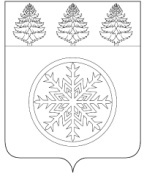 РОССИЙСКАЯ ФЕДЕРАЦИЯИРКУТСКАЯ ОБЛАСТЬАдминистрацияЗиминского городского муниципального образованияП О С Т А Н О В Л Е Н И Еот 10.08.2017                   Зима                             № 1400О внесении изменений в постановлениеадминистрации ЗГМО от 31.08.2015№ 1608 «О муниципальной программе Зиминского городского муниципальногообразования «Охрана труда» на 2016-2018 гг.»В целях бюджетного планирования, руководствуясь статьёй 179 Бюджетного кодекса Российской Федерации, статьёй 28 Устава Зиминского городского муниципального образования (далее - ЗГМО),П О С Т А Н О В Л Я Ю:1. Внести в постановление администрации ЗГМО от 31.08.2015 № 1608 «О муниципальной программе Зиминского городского муниципального образования «Охрана труда» на 2016-2018 гг.» (далее – Постановление) изменение, заменив в тексте постановления цифры «2018» на цифры «2020».2. Внести изменения в муниципальную программу ЗГМО «Охрана труда» на 2016-2019 гг. (далее – программа), утвержденную постановлением администрации ЗГМО от 31.08.2015 № 1608, изложив ее в новой редакции (прилагается). 3. Признать утратившими силу постановления администрации ЗГМО:- от 31.08.2016 № 1298 «О внесении изменений в муниципальную программу Зиминского городского муниципального образования «Охрана труда» на 2016-2018 гг.»;- 09.12.2016 № 1976 «О внесении изменений в постановление администрации ЗГМО от 31.08.2015 № 1608 «О муниципальной программе Зиминского городского муниципального образования «Охрана труда» на 2016-2018 гг.»;- от 11.05.2017 № 777 «О внесении изменений в муниципальную программу Зиминского городского муниципального образования «Охрана труда» на 2016-2019 гг».4. Опубликовать настоящее постановление в общественно–политическом еженедельнике «Новая Приокская правда» и разместить на официальном сайте администрации ЗГМО в информационно-телекоммуникационной сети «Интернет».5. Контроль исполнения настоящего постановления оставляю за собой.Мэр Зиминского городского муниципального образования                                                                                  А.Н. КоноваловПриложение   к постановлению администрации ЗГМОот 10.08.2017 № 1400МУНИЦИПАЛЬНАЯ ПРОГРАММА ЗИМИНСКОГО ГОРОДСКОГО МУНИЦИПАЛЬНОГО ОБРАЗОВАНИЯ «ОХРАНА ТРУДА» на 2016-2020 гг.1. Паспорт муниципальной программы Зиминского городского муниципального образования «Охрана труда» на 2016-2020 гг. (далее – Муниципальная программа)2. Характеристика текущего состояния сферы реализации муниципальной программыАдминистративно-территориальная единица г. Зима (Зиминское городское муниципальное образование) – город областного подчинения, крупная опорная железнодорожная станция Восточно- Сибирской железной дороги. Численность занятых в экономике ЗГМО на 01.01.2015 года составляет 10,8 тыс. человек, т.е. 34 % от общей численности населения города или 52 % от численности трудовых ресурсов. Достаточно большое количество работников работают в неблагоприятных условиях: 12 % (1,3 тыс. чел.) заняты  в условиях не отвечающих санитарно – гигиеническим требованиям, в том числе 2,8 % (0,3 тыс.чел.) женщины, 2,8 % (0,3 тыс. чел.) заняты тяжелым физическим трудом. Администрацией ЗГМО высоко оценивается важность улучшения условий и охраны труда в организациях, как составляющих стабильного экономического развития региона.Для организации эффективной работы по сокращению производственного травматизма и профессиональной заболеваемости работающих в городе сформирована система управления охраной труда. В ней задействованы федеральные и муниципальные органы управления, образовательные организации и другие предприятия, оказывающие различные услуги по охране труда, на уровне муниципальных образований.Необходимо учесть, что социальная и экономическая эффективность мероприятий по охране труда, в основном, проявляется не сразу, а в отдаленном времени, и в этом ее особенность.Таким образом, необходимость разработки Программы очевидна и предопределяется:- исполнением требований действующего законодательства;- невозможностью решения проблемы улучшения условий и охраны труда силами отдельного хозяйствующего субъекта без поддержки со стороны органов местного самоуправления и иных субъектов системы управления охраной труда (особенно в части нормативного правового обеспечения вопросов охраны труда, интеграции взаимодействия государственных органов управления, надзора  и контроля, систематизации и координации организационных и информационных вопросов и др.);- высокой социальной и следующей за ней экономической значимостью улучшения условий труда и снижения производственного травматизма и профессиональной заболеваемости в организациях ЗГМО.Улучшение условий и охраны труда является одним из основных элементов стабильного социально-экономического развития ЗГМО, поэтому основная деятельность Программы направлена на совершенствование работы в области охраны труда.3. Содержание проблемы и обоснование необходимости ее решенияОхрана труда представляет собой одну из наиболее актуальных и сложных социально-трудовых проблем и как система обеспечения жизни и здоровья работников в процессе трудовой деятельности является частью качественно новой социальной политики, которая заключается в формировании современной социальной среды, работающей на улучшение условий труда и сохранение здоровья каждого человека.
В настоящее время в организациях всех форм собственности, у индивидуальных предпринимателей, осуществляющих деятельность на территории ЗГМО, недостаточное внимание работодателей уделяется следующим вопросам:- обеспечению безопасности труда на рабочих местах; - проведению специальной оценки условий труда;- организации обучения по охране труда;- обеспечению прохождения работниками медицинских осмотров и обеспечению их современными средствами индивидуальной защиты.Следует отметить, что это требует постоянного контроля со стороны администрации ЗГМО, а также органов надзора и контроля. Возможность позитивных сдвигов в улучшении охраны труда связана с выделением наиболее приоритетных направлений деятельности, учитывающих экономические возможности и возможности обеспечения приемлемой безопасности работающего на производстве.В целях нормативно-правового обеспечения в области охраны труда и трудовых отношений предусмотрены работы по совершенствованию нормативной правовой базы органов местного самоуправления по исполнению переданных отдельных областных государственных полномочий в области охраны труда в соответствии с действующим законодательством об охране труда.                        В условиях рыночной экономики возможность существенных позитивных сдвигов в улучшении условий и охраны труда тесно связана с реализацией комплекса мер по разработке и принятию программ улучшения условий и охраны труда, развитию системы обучения и непрерывного образования персонала по охране труда, активизации проведения специальной оценки условий труда, внедрению и совершенствованию системы управления охраной труда как подсистемы в рамках единой интегрированной системы управления (менеджмента) организации, укреплению системы социального партнерства в сфере условий и охраны труда4. Цели и задачи муниципальной программыОсновной целью Программы является снижение производственного травматизма и профессиональной заболеваемости в организациях ЗГМО.Для реализации этой цели Программа предусматривает решение следующих приоритетных задач:- формирование и развитие методической, организационной и мотивационной основ для      функционирования государственной системы управления охраной труда в ЗГМО;- информационное содействие обеспечению безопасной жизни и здоровью работников, занятых в    экономике города;-  совершенствование и организация обучения в области охраны труда;- совершенствование социального партнерства в области охраны труда субъектов социально-трудовых отношений;- проведение специальной оценки условий труда в муниципальных учреждениях ЗГМО.5. Обоснование выделения подпрограммПрограмма не требует выделения подпрограмм.6. Прогноз  сводных показателей муниципальных заданий на оказание муниципальных услуг (выполнение работ)  муниципальными учреждениями ЗГМО в рамках муниципальной программыВ рамках муниципальной программы муниципальными учреждениями ЗГМО услуги (работы) не предоставляются (не выполняются). 7. Сроки реализации и ресурсное обеспечение муниципальной программыТаблица 18. Перечень мероприятий муниципальной программыСистема основных мероприятий объединяет работы по следующим направлениям:1. Формирование и развитие методической, организационной и мотивационной основ для функционирования государственной системы управления охраной труда.2. Информационное содействие обеспечению безопасности жизни и здоровья работников, занятых в экономике ЗГМО,  пропаганда вопросов охраны труда.3. Совершенствование организации обучения в области охраны труда.4. Совершенствование социального партнерства в области охраны труда субъектов социально-трудовых отношений.5. Проведение специальной оценки условий труда в муниципальных учреждениях ЗГМО согласно плану (Приложение 1) и графику (Приложение 2) проведения специальной оценки.6. Обеспечение функций управления по исполнению отдельных областных государственных полномочий в сфере труда.Система программных мероприятийТаблица 29. Целевые показатели муниципальной программыТаблица 310. Механизм реализации муниципальной программы и контроль за ходом ее реализацииТекущее управление реализацией Программы  осуществляют:- Управление экономической и инвестиционной политики администрации ЗГМО – ответственный исполнитель Программы;- Комитет по образованию администрации ЗГМО – участник  Программы;- Управление по развитию культурной сферы и библиотечного обслуживания ЗГМО – участник  Программы;- Сектор по труду и охране труда управления экономической и инвестиционной политики администрации ЗГМО– участник  Программы;- Муниципальные бюджетные и автономные учреждения ЗГМО – участник  Программы.Ответственный исполнитель Программы: - организует реализацию мероприятий Программы, координирует и контролирует действия участников Программы; - запрашивает  у участников  информацию  о ходе реализации Программы;- готовит отчеты о реализации Программы, представляет их в Управление по финансам и налогам администрации ЗГМО;- принимает (в случае необходимости) решение о внесении изменений в Программу;- осуществляет текущий контроль, мониторинг и оценку эффективности реализации Программы;- несет ответственность за достижение целевых показателей Программы, а также за  достижение  ожидаемых  конечных результатов  ее реализации;Участники Программы:- участвуют в реализации мероприятий Программы;- формируют предложения по внесению изменений в Программу, направляет их ответственному исполнителю.Ответственный исполнитель муниципальной программы в срок до 1 марта года, следующего за отчетным, а также по окончании срока реализации муниципальной программы подготавливает и представляет в Управление по финансам и налогам администрации ЗГМО отчет о ходе реализации муниципальной программы, в соответствии с разделом 6  Положения о порядке принятия решения о разработке, формировании и реализации муниципальных программ ЗГМО.  11. Оценка эффективности реализации муниципальной программыПрограмма сформирована и реализуется как единый комплекс организационных, методических, производственных, санитарно-гигиенических, учебно-пропагандистских и других мероприятий, обеспечивающих достижение поставленных целей.Основное внимание при разработке Программы уделено оптимизации затрат на ее реализацию при одновременной ориентации на достижение социального эффекта при осуществлении программных мероприятий.Социальный эффект от реализации мероприятий Программы проявится в:- сокращении общего уровня производственного травматизма;- стабилизации и сокращение численности работников, занятых в условиях, не отвечающих гигиеническим требованиям.Последующий за социальным экономический эффект проявится в:- сокращении расходов, связанных с возмещением вреда, полученного от травм на производстве и профессиональных заболеваний;- сокращении количества потерь рабочего времени, связанных с авариями, утратой трудоспособности вследствие травматизма и заболеваемости;- увеличении размера прибыли, полученной в результате увеличения производительности, связанной с улучшением охраны труда (при благоприятных условиях работоспособность человека растет, так как отсутствует необходимость в затрате сил на защиту организма от воздействия опасных и вредных производственных факторов);- снижении количества потерь за счет уменьшения текучести кадров по причине улучшения условий труда;- снижении размера издержек, связанных с обеспечением компенсаций для работающих во вредных условиях труда (на предоставление различных компенсаций расходуются денежные средства, значительно превышающие расходы на осуществление мероприятий по улучшению условий труда).Кроме того, организации, принимающие меры по улучшению условий и охраны труда, получают экономический эффект за счет сокращения штрафов за нарушение действующего законодательства о труде и об охране труда Программа является неотъемлемым звеном системы управления охраной труда, созданной на территории ЗГМО, интегрирующим деятельность по решению комплекса задач всеми ее участниками (органы государственной власти - органы местного самоуправления - организации).Являясь первым управленческим и организационным звеном, Программа позволит сформировать тождественный комплекс мер, направленных на оздоровление условий труда в организациях города.Оценка эффективности реализации Программы осуществляется путем установления степени достижения ожидаемых результатов, а также сравнения текущих значений показателей (индикаторов) с их целевыми значениями.Эффективность реализации Программы с учетом финансирования оценивается путем соотнесения степени достижения основных целевых показателей (индикаторов) Программы к уровню ее финансирования с начала реализации.Оценка эффективности реализации муниципальных программ проводится по следующим формам:Отчет об исполнении целевых показателей муниципальной программы «Охрана труда» на 2016-2020 гг.по состоянию на _________________                              (отчетный период)Таблица 4Отчет об исполнении мероприятий муниципальной программы «Охрана труда» на 2016-2020 г. по состоянию на ____________________                                     (отчетный период)Таблица 5Отчет об использовании бюджетных ассигнований местного бюджета на реализацию муниципальной программы «Охрана труда» на 2016-2020 гг.по состоянию на ________________                               (отчетный период)                                                                                                                                                                                                                        Таблица 6Наименование муниципальной программы:Муниципальная программа Зиминского городского муниципального образования «Охрана труда» на 2016-2020 гг. (далее - Программа)Ответственный исполнитель муниципальной программыУправление экономической и инвестиционной политики администрации Зиминского городского муниципального образования (далее – ЗГМО)Соисполнители муниципальной программы-Участники муниципальной программы- Сектор по труду и охране труда управления экономической и инвестиционной политики администрации ЗГМО; - Комитет по образованию администрации ЗГМО;- Управление по развитию культурной сферы и библиотечного обслуживания ЗГМО;- Муниципальные бюджетные и автономные учреждения ЗГМО.Цель муниципальной программыСнижение производственного травматизма и профессиональной заболеваемости  в организациях ЗГМО.Задачи муниципальной программы- формирование и развитие методической, организационной и мотивационной основ для функционирования государственной системы управления охраной труда;- информационное содействие обеспечению безопасности жизни и здоровья работников, занятых в экономике города;- совершенствование организации обучения в области охраны труда;- совершенствование социального партнерства в области охраны труда субъектов социально-трудовых отношений;- проведение специальной оценки условий труда в муниципальных учреждениях ЗГМО.Сроки реализации муниципальной программы2016-2020 годыЦелевые показатели муниципальной программы- удельный вес работников, занятых в условиях, не отвечающих санитарно-гигиеническим нормам от общего количества работников;- численность обученных по охране труда руководителей и специалистов организаций города в обучающих организациях;- отношение количества выполненных мероприятий по устранению нарушений к общему количеству выявленных нарушений при проведении проверок соблюдения норм охраны труда;- удельный вес рабочих мест, на которых проведена специальная оценка условий труда, от общего количества рабочих мест в муниципальных учреждениях ЗГМО;-удельный вес выполненных мероприятий, предписанных по результатам специальной оценки условий труда, от общего количества предписанных мероприятий.Подпрограммы муниципальной программы-Объем и источники финансирования муниципальной программы                         тыс.рублейОжидаемые результаты реализации муниципальной программы- сокращение случаев производственного травматизма;- улучшение социальной защищенности и сохранение здоровья работников, - стабилизация и сокращение численности работников, работающих в условиях, не отвечающих гигиеническим требованиям.Системы управления и контроля муниципальной программыКоординацию и организацию мероприятий Программы осуществляет управление экономической и инвестиционной политики администрации ЗГМО.Контроль за исполнением Программы осуществляется первым заместителем мэра городского округа ЗГМО.Сроки реализацииВсего по программе, тыс. руб.2016 год, тыс. руб.2017 год, тыс. руб.2018 год, тыс. руб.2019 год, тыс. руб.2020 год, тыс. руб.Общий объем финансирования, в т.ч.5788,21002,71139,21236,91206,71202,7федеральный бюджет ------областной бюджет 2874,7605,2605,2574,9544,7544,7местный бюджет 2913,5397,5534,0662,0662,0658,0внебюджетные источники  ------                                           № п/пНаименование программы, подпрограммы, ведомственной целевой программы, мероприятияРезультат Ответственный исполнитель Срок исполненияОбъем финансированияв т.ч. планируемое привлечение из:в т.ч. планируемое привлечение из:в т.ч. планируемое привлечение из:                                           № п/пНаименование программы, подпрограммы, ведомственной целевой программы, мероприятияРезультат Ответственный исполнитель Срок исполненияОбъем финансированияобл.                бюджета*мест. бюджетавнебюд. источников  Муниципальная программа всегоУлучшение условий и охраны труда в организациях муниципального образованияУправление экономической и инвестиционной политики администрации ЗГМО2016-2020 гг.5788,22874,72913,5Муниципальная программа всегоУлучшение условий и охраны труда в организациях муниципального образованияУправление экономической и инвестиционной политики администрации ЗГМО2016 год1002,7605,2397,5Муниципальная программа всегоУлучшение условий и охраны труда в организациях муниципального образованияУправление экономической и инвестиционной политики администрации ЗГМО2017 год1139,2605,2534Муниципальная программа всегоУлучшение условий и охраны труда в организациях муниципального образованияУправление экономической и инвестиционной политики администрации ЗГМО2018 год1236,91206,71202,7574,9544,7544,7662662658Муниципальная программа всегоУлучшение условий и охраны труда в организациях муниципального образованияУправление экономической и инвестиционной политики администрации ЗГМО2019 год1236,91206,71202,7574,9544,7544,7662662658Муниципальная программа всегоУлучшение условий и охраны труда в организациях муниципального образованияУправление экономической и инвестиционной политики администрации ЗГМО2020 год1236,91206,71202,7574,9544,7544,76626626581.Формирование и развитие методической, организационной и мотивационной основ  для функционирования системы управления охраной трудаРазвитие системы управления охраной трудаСектор по труду и охране труда управления экономической и инвестиционной политики администрации ЗГМО, Управление образования администрации ЗГМО2016-2020 гг.2016 год2017 год2018 год2019 год2020 год322,542,570707070322,542,5707070702.Информационное содействие обеспечению безопасности жизни и здоровья работников, занятых в экономике ЗГМОи пропаганда вопросов охраны трудаИнформационное содействие обеспечению безопасности жизни и здоровья работниковСектор по труду и охране труда управления экономической и инвестиционной политики администрации ЗГМО2016-2020 гг.2016 год2017 год  2018 год2019 год2020 годБез финансирования3.Совершенствование организации обучения в области охраны трудаПроведение обучения по охране труда в соответствии с действующим законодательствомСектор по труду и охране труда управления экономической и инвестиционной политики администрации ЗГМО2016-2020 гг.2016 год2017 год  2018 год2019 год2020 годБез финансирования4.Совершенствование социального партнерства в области охраны труда субъектов социально-трудовых отношенийРазвитие социального партнерства в области охраны труда субъектов социально-трудовых отношенийСектор по труду и охране труда управления экономической и инвестиционной политики администрации ЗГМО2016-2018 гг.2016 год2017 год  2018 год2019 год2020 годБез финансирования5.Проведение специальной оценки условий труда в муниципальных учреждениях ЗГМО, в том числе:Идентификации вредных и (или) опасных факторов производственной среды и трудового процесса и оценка уровня их воздействия на работникаСектор по труду и охране труда управления экономической и инвестиционной политики администрации ЗГМО, Комитет по образованию администрации ЗГМО, Управление по развитию культурной сферы и библиотечного обслуживания ЗГМО, Муниципальные бюджетные и автономные учреждения ЗГМО2016-2018 гг.2016 год2017 год  2018 год  2019 год  2020 год259135546459259258825913554645925925885.- в администрации ЗГМО;Идентификации вредных и (или) опасных факторов производственной среды и трудового процесса и оценка уровня их воздействия на работникаСектор по труду и охране труда управления экономической и инвестиционной политики администрации ЗГМО2016-2020 гг.2016201720182019 2020137009004713700900475.- в образовательных организациях;Идентификации вредных и (или) опасных факторов производственной среды и трудового процесса и оценка уровня их воздействия на работникаКомитет по образованию администрации ЗГМО, образовательные организации2016-202020162017201820192020210442935450240441521044293545024034155.- в учреждениях культуры;Идентификации вредных и (или) опасных факторов производственной среды и трудового процесса и оценка уровня их воздействия на работникаУправление по развитию культурной сферы и библиотечного обслуживания, учреждения культуры2016-202020162017201820192020369104001897636910400189765.- в муниципальных бюджетных и автономных учреждениях ЗГМО. Идентификации вредных и (или) опасных факторов производственной среды и трудового процесса и оценка уровня их воздействия на работникаЗГМБУ «Служба ремонта объектов социальной сферы»2016-20202016201720182019202040004000400040005.- в муниципальных бюджетных и автономных учреждениях ЗГМО. Идентификации вредных и (или) опасных факторов производственной среды и трудового процесса и оценка уровня их воздействия на работникаМБУ «Автопарк администрации г. Зимы»2016-20202016201720182019202090090000900900005.- в муниципальных бюджетных и автономных учреждениях ЗГМО. Идентификации вредных и (или) опасных факторов производственной среды и трудового процесса и оценка уровня их воздействия на работникаМКУ «Единая дежурно-диспетчерская служба ЗГМО»  2016-20202016201720182019202010010000100100005.- в муниципальных бюджетных и автономных учреждениях ЗГМО. Идентификации вредных и (или) опасных факторов производственной среды и трудового процесса и оценка уровня их воздействия на работникаЗГМБУ «Дирекция единого заказчика-застройщика»2016-20202016201720182019202010010000100100005.- в муниципальных бюджетных и автономных учреждениях ЗГМО. Идентификации вредных и (или) опасных факторов производственной среды и трудового процесса и оценка уровня их воздействия на работникаМКУ «Чистый город»2016-202020162017 20182019202050000050500000506Обеспечение функций управления по исполнению отдельных областных полномочий в сфере труда  Реализация отдельных областных государственных полномочий  в сфере трудаУправление экономической и инвестиционной политики в сфере 2016-202020162017 2018201920202913,5605,2605,2574,9544,7544,72913,5605,2605,2574,9544,7544,7№ п/пНаименование целевого показателяЕд. изм.Значение целевого показателяЗначение целевого показателяЗначение целевого показателяЗначение целевого показателяЗначение целевого показателяЗначение целевого показателяЗначение целевого показателяЗначение целевого показателя№ п/пНаименование целевого показателяЕд. изм.2014 г. (факт)2015 г. (оценка)Плановый периодПлановый периодПлановый периодПлановый периодПлановый периодПлановый период№ п/пНаименование целевого показателяЕд. изм.2014 г. (факт)2015 г. (оценка)2016 год (прогноз)2017 г. (прогноз)2018 г. (прогноз)2019 г. (прогноз)2020 г. (прогноз)2020 г. (прогноз)Муниципальная программа «Охрана труда»  на 2016-2018гг.Муниципальная программа «Охрана труда»  на 2016-2018гг.Муниципальная программа «Охрана труда»  на 2016-2018гг.Муниципальная программа «Охрана труда»  на 2016-2018гг.Муниципальная программа «Охрана труда»  на 2016-2018гг.Муниципальная программа «Охрана труда»  на 2016-2018гг.Муниципальная программа «Охрана труда»  на 2016-2018гг.Муниципальная программа «Охрана труда»  на 2016-2018гг.Муниципальная программа «Охрана труда»  на 2016-2018гг.Муниципальная программа «Охрана труда»  на 2016-2018гг.1.Удельный вес работников, занятых в условиях не отвечающих санитарно-гигиеническим требованиям от общего количества работающих%12111110,5101010102Численность обученных по охране труда руководителей и специалистов организаций города в обучающих организацияхчел.1001051101151201201201203.Отношение количества выполненных мероприятий по устранению нарушений к общему количеству выявленных нарушений при проведении проверок соблюдения норм охраны труда%95969797989898984.Удельный вес рабочих мест, на которых проведена специальная оценка условий труда, от общего количества рабочих мест в муниципальных учреждениях ЗГМО%63821001001001001001005.Удельный вес выполненных мероприятий, предписанных по результатам специальной оценки условий труда, от общего количества предписанных мероприятий%8085878990909090                                   № п/пНаименование целевого показателяЕд. изм.Значение целевого показателяЗначение целевого показателяОтклонениеОтклонениеПояснения по достигнутым значениям                                   № п/пНаименование целевого показателяЕд. изм.план на годфакт-/+%Пояснения по достигнутым значениям12345678Муниципальная программа «Охрана труда» на 2016-2020 гг.Муниципальная программа «Охрана труда» на 2016-2020 гг.Муниципальная программа «Охрана труда» на 2016-2020 гг.Муниципальная программа «Охрана труда» на 2016-2020 гг.Муниципальная программа «Охрана труда» на 2016-2020 гг.Муниципальная программа «Охрана труда» на 2016-2020 гг.Муниципальная программа «Охрана труда» на 2016-2020 гг.Муниципальная программа «Охрана труда» на 2016-2020 гг.1.Удельный вес работников, занятых в условиях не отвечающих санитарно-гигиеническим требованиям от общего количества работающих%2.Численность обученных по охране труда руководителей и специалистов организаций города в обучающих организацияхчел.3.Отношение количества выполненных мероприятий по устранению нарушений к общему количеству выявленных нарушений при проведении проверок соблюдения норм охраны труда%4.Удельный вес рабочих мест, на которых проведена специальная оценка условий труда, от общего количества рабочих мест в муниципальных учреждениях ЗГМО%5Удельный вес выполненных мероприятий, предписанных по результатам специальной оценки условий труда, от общего количества предписанных мероприятий%N  
 п/пНаименование  
подпрограммы  
муниципальной
  программы,   
ведомственной 
    целевой    
  программы,   
   основного   
 мероприятия,  
  мероприятияОтветственный  исполнительПлановый  
   срок    
исполнения 
мероприятия
  (месяц,  
 квартал)Источник   
финансированияОбъем     
финансирования,
предусмотренный
 на 20___ год, 
   тыс. руб.Профинансировано
  за отчетный   
    период,     
   тыс. руб.Наименование
 показателя 
   объема   
мероприятия,
  единица   
 измеренияПлановое  
 значение  
показателя 
мероприятия
на 20__ годФактическое
 значение  
показателя 
мероприятияОбоснование
  причин   
отклонения 
   (при    
 наличии)12345678910111.Формирование и развитие методической, организационной и мотивационной основ  для функционирования системы управления охраной трудаСектор по труду и охране труда управления экономической и инвестиционной политики, Комитет по образованию администрации ЗГМО2.Информационное содействие обеспечению безопасности жизни и здоровья работников, занятых в экономике ЗГМО  пропаганда вопросов охраны трудаСектор по труду и охране труда управления экономической и инвестиционной политики3.Совершенствование организации обучения в области охраны трудаСектор по труду и охране труда управления  экономической и инвестиционной политики администрации ЗГМО4.Совершенствование социального партнерства в области охраны труда субъектов социально-трудовых отношенийСектор по труду и охране труда управления экономической и инвестиционной политики администрации ЗГМО5.Проведение специальной оценки условий труда в муниципальных учреждениях ЗГМО, в том числе:Сектор по труду и охране труда управления экономической и инвестиционной политики, Комитет по образованию администрации ЗГМО, Управление по развитию культурной сферы и библиотечного обслуживания ЗГМО, муниципальные бюджетные и автономные учреждения ЗГМО.5.- в администрации ЗГМО;Сектор по труду и охране труда управления экономической и инвестиционной политики администрации ЗГМО5.- в образовательных организациях;Комитет по образованию администрации ЗГМО, образовательные организации5.- в учреждениях культуры;Управление по развитию культурной сферы и библиотечного обслуживания, учреждения культуры5.- в муниципальных бюджетных и автономных учреждениях ЗГМО. ЗГМБУ «Служба ремонта объектов социальной сферы»5.- в муниципальных бюджетных и автономных учреждениях ЗГМО. МБУ «Автопарк администрации г. Зимы»5.МКУ «Единая дежурно-диспетчерская служба ЗГМО»  5.ЗГМБУ «Дирекция единого заказчика-застройщика»6Обеспечение функций управления по обеспечению отдельных областных государственных полномочий в сфере трудаУправление экономической и инвестиционной политики администрации ЗГМОНаименование  муниципальной
  программы,   подпрограммы  
муниципальной  программы,   
 ведомственной целевой программы,   
   основного мероприятия, мероприятияОтветственный исполнитель, соисполнители, участники, исполнителиРасходы местного бюджета,тыс. рублейРасходы местного бюджета,тыс. рублейРасходы местного бюджета,тыс. рублейНаименование  муниципальной
  программы,   подпрограммы  
муниципальной  программы,   
 ведомственной целевой программы,   
   основного мероприятия, мероприятияОтветственный исполнитель, соисполнители, участники, исполнителиплан на 1 января отчетного годаплан на 
отчетную
датуисполнение
на  отчетную 
датуМуниципальная программа  «Охрана труда» на 2016-2018 гг.всего, в том числе:        Муниципальная программа  «Охрана труда» на 2016-2018 гг.Управление экономической и инвестиционной политики администрации ЗГМОМуниципальная программа  «Охрана труда» на 2016-2018 гг.Сектор по труду и охране труда управления экономической и инвестиционной политики администрации ЗГМОМуниципальная программа  «Охрана труда» на 2016-2018 гг.Комитет по образованию администрации ЗГМОМуниципальная программа  «Охрана труда» на 2016-2018 гг.Управление по развитию культурной сферы и библиотечного обслуживания ЗГМО Муниципальная программа  «Охрана труда» на 2016-2018 гг.Муниципальные бюджетные и автономные учреждения ЗГМО                            1. Формирование и развитие методической, организационной и мотивационной основ  для функционирования системы управления охраной трудаСектор по труду и охране труда управления экономической и инвестиционной политики администрации ЗГМО, Комитет по образованию администрации ЗГМО.1. Формирование и развитие методической, организационной и мотивационной основ  для функционирования системы управления охраной трудаСектор по труду и охране труда управления экономической и инвестиционной политики администрации ЗГМО, Комитет по образованию администрации ЗГМО.2. Информационное содействие обеспечению безопасности жизни и здоровья работников, занятых в экономике ЗГМО  пропаганда вопросов охраны трудаСектор по труду и охране труда управления экономической и инвестиционной политики администрации ЗГМО.3. Совершенствование организации обучения в области охраны трудаСектор по труду и охране труда управления экономической и инвестиционной политики администрации ЗГМО.4. Совершенствование социального партнерства в области охраны труда субъектов социально-трудовых отношенийСектор по труду и охране труда управления экономической и инвестиционной политики администрации ЗГМО.5. Проведение специальной оценки условий труда в муниципальных учреждениях ЗГМО в том числе:Сектор по труду и охране труда управления экономической и инвестиционной политики администрации ЗГМО, Комитет по образованию администрации ЗГМО, Управление по развитию культурной сферы и библиотечного обслуживания ЗГМО, муниципальные бюджетные и автономные учреждения ЗГМО. - в администрации ЗГМО;Сектор по труду и охране труда управления экономической и инвестиционной политики администрации ЗГМО- в образовательных организациях;Комитет по образованию администрации ЗГМО, образовательные организации- в учреждениях культуры;Управление по развитию культурной сферы и библиотечного обслуживания, учреждения культуры- в муниципальных бюджетных и автономных учреждениях ЗГМО. ЗГМБУ «Служба ремонта объектов социальной сферы»- в муниципальных бюджетных и автономных учреждениях ЗГМО. МБУ «Автопарк администрации г. Зимы»- в муниципальных бюджетных и автономных учреждениях ЗГМО. МКУ «Единая дежурно-диспетчерская служба ЗГМО»  - в муниципальных бюджетных и автономных учреждениях ЗГМО. ЗГМБУ «Дирекция единого заказчика-застройщика»6. Обеспечение функций управления по обеспечению отдельных областных государственных полномочий в сфере трудаУправление экономической и инвестиционной политики администрации ЗГМОПриложение 1 Приложение 1 Приложение 1 Приложение 1 Приложение 1 Приложение 1 Приложение 1 к муниципальной программе Зиминского городского муниципального образования «Охрана труда» на 2016-2020 гг.к муниципальной программе Зиминского городского муниципального образования «Охрана труда» на 2016-2020 гг.к муниципальной программе Зиминского городского муниципального образования «Охрана труда» на 2016-2020 гг.к муниципальной программе Зиминского городского муниципального образования «Охрана труда» на 2016-2020 гг.к муниципальной программе Зиминского городского муниципального образования «Охрана труда» на 2016-2020 гг.к муниципальной программе Зиминского городского муниципального образования «Охрана труда» на 2016-2020 гг.к муниципальной программе Зиминского городского муниципального образования «Охрана труда» на 2016-2020 гг.                                                                                                                                           ПЛАН                                                                                                                                           ПЛАН                                                                                                                                           ПЛАН                                                                                                                                           ПЛАН                                                                                                                                           ПЛАН                                                                                                                                           ПЛАН                                                                                                                                           ПЛАН                                                                                                                                           ПЛАН                                                                                                                                           ПЛАН                                                                                                                                           ПЛАН                                                                                                                                           ПЛАН                                                                                                                                           ПЛАН                                                                                                                                           ПЛАН                                                                                                                                           ПЛАН                                                                                                                                           ПЛАН                                                                                                                                           ПЛАН                                                                                                                                           ПЛАН                                                                                                                                           ПЛАН                                                                                                                                           ПЛАН                                                                                                                                           ПЛАН                 проведения специальной оценки условий труда в муниципальных учреждениях  ЗГМО                  проведения специальной оценки условий труда в муниципальных учреждениях  ЗГМО                  проведения специальной оценки условий труда в муниципальных учреждениях  ЗГМО                  проведения специальной оценки условий труда в муниципальных учреждениях  ЗГМО                  проведения специальной оценки условий труда в муниципальных учреждениях  ЗГМО                  проведения специальной оценки условий труда в муниципальных учреждениях  ЗГМО                  проведения специальной оценки условий труда в муниципальных учреждениях  ЗГМО                  проведения специальной оценки условий труда в муниципальных учреждениях  ЗГМО                  проведения специальной оценки условий труда в муниципальных учреждениях  ЗГМО                  проведения специальной оценки условий труда в муниципальных учреждениях  ЗГМО                  проведения специальной оценки условий труда в муниципальных учреждениях  ЗГМО                  проведения специальной оценки условий труда в муниципальных учреждениях  ЗГМО                  проведения специальной оценки условий труда в муниципальных учреждениях  ЗГМО                  проведения специальной оценки условий труда в муниципальных учреждениях  ЗГМО                  проведения специальной оценки условий труда в муниципальных учреждениях  ЗГМО                  проведения специальной оценки условий труда в муниципальных учреждениях  ЗГМО                  проведения специальной оценки условий труда в муниципальных учреждениях  ЗГМО                  проведения специальной оценки условий труда в муниципальных учреждениях  ЗГМО                  проведения специальной оценки условий труда в муниципальных учреждениях  ЗГМО                  проведения специальной оценки условий труда в муниципальных учреждениях  ЗГМО № п/пНаименование учреждения2016 год2016 год2016 год2017 год2017 год2017 год2017 год2018 год2018 год2018 год2019 год2019 год2019 год2020 год2020 годОбщее кол-во раб. местОбщая сумма, тыс. руб.№ п/пНаименование учрежденияКол-во раб. местКол-во раб. местСумма, тыс. руб.Кол-во раб. местКол-во раб. местСумма, тыс. руб.Сумма, тыс. руб.Кол-во раб. местКол-во раб. местСумма, тыс. руб.Кол-во раб. местСумма, тыс. руб.Сумма, тыс. руб.Кол-во раб. местСумма, тыс. руб.Общее кол-во раб. местОбщая сумма, тыс. руб.1МБДОУ "Детский сад № 4"00044121244164161651517592МБДОУ "Детский сад № 14"000202030303393990026483МБДОУ "Детский сад № 10"6616,236618187721721215153191,234МБДОУ "Детский сад № 212"5531,54412126618618188202999,55МБДОУ "Детский сад № 15"11111644121244124121251528676МБДОУ "Детский сад № 56"4414,654412125515515154122268,657МБДОУ "Детский сад № 16"551617171212333399000515601428МБДОУ "Детский сад № 171"8818,2333995515515155152672,239МБОУ "СОШ № 1"0000000000195757728268510МБОУ "СОШ № 5"5531,566181866186181872830113,511МБОУ "СОШ № 7"101028,4555151588248242472838119,4512МБОУ "СОШ № 8"99276618187721721217283611513МБОУ "СОШ № 9"7728,51515454577217212172843143,514МБОУ "СОШ № 10"101027,5655151555155151572832100,5615МБОУ "СОШ № 26"202032,255212188248242493650137,216МБОУ "Зиминский лицей"000772121661861818624258117МБОУ "Начальная школа-Детский сад № 11"151535,51313393915155415545462464206,519МБОО ДОД "ДЮСШ"101015,955515154412412126242978,9520МБОУ ДОД "Зиминский дом детского творчества"5515,734412124412412124122163,7321Комитет по образованию администрации ЗГМО000661818772172121620268022МБУК «Централизованная библиотечная система»000000000022909000229023МБУК «ГДК «Горизонт»000000000017454500174524ЗГМАУ «Зиминский информационный центр»000000000013383800133825Дом ремесел0000000000416160041626МБУК «Историко-краеведческий музей»00000000000001248124827МБУК «КИЦ «Спутник»000000000000072872828ЗГМБУ "Служба ремонта объектов социальной сферы"000000019195700000195729МБУ "Автопарк администрации г. Зимы"0003131909000000000319030ЗГМБУ "Дирекция единого заказчика-застройщика"0003310100000000031031МКУ "Единая дежурно-диспетчерская служба ЗГМО"0005510100000000051032Администрация ЗГМО000000037379000020475713733МКУ «Чистый город»000000000000022502250Итого1301303551781784644642002005921865925921775888712591Приложение 2к муниципальной программе Зиминского городского муниципального образования «Охрана труда» на 2016-2020 гг.к муниципальной программе Зиминского городского муниципального образования «Охрана труда» на 2016-2020 гг.к муниципальной программе Зиминского городского муниципального образования «Охрана труда» на 2016-2020 гг.к муниципальной программе Зиминского городского муниципального образования «Охрана труда» на 2016-2020 гг.ГРАФИКГРАФИКГРАФИКГРАФИКГРАФИКГРАФИКГРАФИКГРАФИКГРАФИКпроведения специальной оценки условий труда в муниципальных учреждениях ЗГМО                                                         проведения специальной оценки условий труда в муниципальных учреждениях ЗГМО                                                         проведения специальной оценки условий труда в муниципальных учреждениях ЗГМО                                                         проведения специальной оценки условий труда в муниципальных учреждениях ЗГМО                                                         проведения специальной оценки условий труда в муниципальных учреждениях ЗГМО                                                         проведения специальной оценки условий труда в муниципальных учреждениях ЗГМО                                                         проведения специальной оценки условий труда в муниципальных учреждениях ЗГМО                                                         проведения специальной оценки условий труда в муниципальных учреждениях ЗГМО                                                         проведения специальной оценки условий труда в муниципальных учреждениях ЗГМО                                                         № п/пНаименование объектаСумма финансирования,  тыс. руб.Сумма финансирования,  тыс. руб.Сумма финансирования,  тыс. руб.Сумма финансирования,  тыс. руб.Сумма финансирования,  тыс. руб.Сумма финансирования,  тыс. руб.Общая сумма, тыс. руб.№ п/пНаименование объектаСумма финансирования,  тыс. руб.Сумма финансирования,  тыс. руб.Сумма финансирования,  тыс. руб.Сумма финансирования,  тыс. руб.Сумма финансирования,  тыс. руб.Сумма финансирования,  тыс. руб.Общая сумма, тыс. руб.2016 год2016 год2016 год2016 год2016 год2016 год2016 год2016 год2016 год1 кв.2 кв.3 кв.4 кв.4 кв.4 кв.1МБДОУ "Детский сад № 10"16,2316,232МБДОУ "Детский сад № 212"31,531,53МБДОУ "Детский сад № 15"16164МБДОУ "Детский сад № 56"14,6514,655МБДОУ "Детский сад № 16"16166МБДОУ "Детский сад № 171"18,2318,237МБОУ "СОШ № 1"008МБОУ "СОШ № 5"31,531,59МБОУ "СОШ № 7"28,4528,4510МБОУ "СОШ № 8"272711МБОУ "СОШ № 9"28,528,512МБОУ "СОШ № 10"27,5627,5613МБОУ "СОШ № 26"32,232,214МБОУ "Зиминский лицей"000015МБОУ "Начальная школа-Детский сад № 11"35,535,535,535,516МБОО ДОД "ДЮСШ"15,9515,9515,9515,9517МБОУ ДОД "Зиминский дом детского творчества"15,7315,7315,7315,73Итого0112,61175,2167,1867,1867,183552017 год2017 год2017 год2017 год2017 год2017 год2017 год2017 год2017 год1 кв.2 кв.3 кв.4 кв.4 кв.1МБДОУ "Детский сад № 4"12 12 122МБДОУ "Детский сад № 14"30 30 303МБДОУ "Детский сад № 10"1818 18 4МБДОУ "Детский сад № 212"1212 12 5МБДОУ "Детский сад № 15"1212 12 6МБДОУ "Детский сад № 56"1212127МБДОУ "Детский сад № 16"1212128МБДОУ "Детский сад № 171"9999МБОУ "СОШ № 5"18181810МБОУ "СОШ № 7"15151511МБОУ "СОШ № 8"18181812МБОУ "СОШ № 9"45454513МБОУ "СОШ № 10"15151514МБОУ "СОШ № 26"21212115МБОУ "Зиминский лицей"21212116МБОУ "Начальная школа-Детский сад № 11"39393917МБОО ДОД "ДЮСШ"15151518МБОУ ДОД "Зиминский дом детского творчества"12121219Комитет по образованию администрации ЗГМО18181820МБУ "Автопарк администрации г. Зимы"9090909021ЗГМБУ "Дирекция единого заказчика-застройщика"1010101022МКУ "Единая дежурно-диспетчерская служба ЗГМО"10101010Итого1171321051101104644642018 г.2018 г.2018 г.2018 г.2018 г.2018 г.2018 г.2018 г.2018 г.1 кв.2 кв.3 кв.3 кв.4 кв.1МБДОУ "Детский сад № 4"1616162МБДОУ "Детский сад № 14"9993МБДОУ "Детский сад № 10"2121214МБДОУ "Детский сад № 212"1818185МБДОУ "Детский сад № 15"1212126МБДОУ "Детский сад № 56"1515157МБДОУ "Детский сад № 16"9999998МБДОУ "Детский сад № 171"15151510МБОУ "СОШ № 5"18181811МБОУ "СОШ № 7"24242412МБОУ "СОШ № 8"21212113МБОУ "СОШ № 9"21212114МБОУ "СОШ № 10"15151515МБОУ "СОШ № 26"24242416МБОУ "Зиминский лицей"18181817МБОУ "Начальная школа-Детский сад № 11"54545418МБОУ ДО "ДЮСШ"12121219МБОУ ДО "Зиминский дом детского творчества"12121220Комитет по образованию администрации ЗГМО21212121ЗГМБУ «Служба ремонта объектов социальной сферы»57575722Администрация ЗГМО90909090Итого205297909005925922019 г.2019 г.2019 г.2019 г.2019 г.2019 г.2019 г.2019 г.2019 г.1 кв.2 кв.3 кв.3 кв.4 кв.1МБДОУ "Детский сад № 4"1616162МБДОУ "Детский сад № 14"9993МБДОУ "Детский сад № 10"2121214МБДОУ "Детский сад № 212"1818185МБДОУ "Детский сад № 15"1212126МБДОУ "Детский сад № 56"1515157МБДОУ "Детский сад № 16"099998МБДОУ "Детский сад № 171"1515159МБОУ "СОШ № 1"57575710МБОУ "СОШ № 5"18181811МБОУ "СОШ № 7"24242412МБОУ "СОШ № 8"21212113МБОУ "СОШ № 9"21212114МБОУ "СОШ № 10"15151515МБОУ "СОШ № 26"24242416МБОУ "Зиминский лицей"18181817МБОУ "Начальная школа-Детский сад № 11"54545418МБОУ ДО "ДЮСШ"12121219МБОУ ДО "Зиминский дом детского творчества"12121220Комитет по образованию администрации ЗГМО21212121МБУК «Централизованная библиотечная система»9090909022МБУК «ГДК «Горизонт»4545454523ЗГМАУ «Зиминский информационный центр»3838383824Дом ремесел16161616Итого16324018918905925922020 год2020 год2020 год2020 год2020 год2020 год2020 год2020 год2020 год1 кв.2 кв.3 кв.3 кв.4 кв.1МБДОУ "Детский сад № 4"152МБДОУ "Детский сад № 10"153МБДОУ "Детский сад № 212"204МБДОУ "Детский сад № 15"155МБДОУ "Детский сад № 56"126МБДОУ "Детский сад № 16"157МБДОУ "Детский сад № 171"158МБОУ "СОШ № 1"289МБОУ "СОШ № 5"2810МБОУ "СОШ № 7"2811МБОУ "СОШ № 8"2812МБОУ "СОШ № 9"2813МБОУ "СОШ № 10"2814МБОУ "СОШ № 26"3615МБОУ "Зиминский лицей"2416МБОУ "Начальная школа-Детский сад № 11"2417МБОУ ДО "ДЮСШ"2418МБОУ ДО "Зиминский дом детского творчества"1219Комитет по образованию администрации ЗГМО2020МБУК «Историко-краеведческий музей»484821МБУК «КИЦ «Спутник»282822Администрация ЗГМО474723МКУ «Чистый город»5050Итого1073081731730588588ИТОГО ПО ГОДАМ:2016 г.0112,61175,21175,2167,183553552017 г.1171321051051104644642018 г.205297909005925922019 г.16324018918905925922020 г.1073081731730588588ВСЕГО25912591